¿VACUNAS? POR INTERÉS PROPIO Y POR SOLIDARIDAD.MARGARITA DEL VAL.El siguiente vídeo muestra una breve conferencia impartida por Margarita del Val, viróloga e inmunóloga, investigadora científica del Consejo Superior de Investigaciones Científicas (CSIC) y en el Centro de Biología Molecular Severo Ochoa (CBMSO). Defensora de la eficacia del uso de las vacunas y de las cuarentenas en los casos de crisis epidemiológicas como la pandemia del coronavirus COVID-19 en 2020.https://www.ted.com/talks/margarita_del_val_vacunas_por_interes_propio_y_por_solidaridadVisualiza atentamente el video y contesta a las siguientes preguntas utilizando para ello este mismo documento Word.En el vídeo la científica menciona el concepto “vertiente de solidaridad, proteger al resto”, haciendo referencia a las vacunas. Explica con tus propias palabras lo que ha querido trasmitir la científica. En relación a las vacunasBusca información acerca del tiempo que se puede tardar en comercializar una vacuna, desde que un equipo de investigación la crea hasta que el sistema sanitario de un país la incluye en su calendario de vacunación. ¿Por qué tiene que pasar tanto tiempo? ¿En qué punto se encuentra actualmente la vacuna contra el Sars- Cov2?a) Explica de qué manera una vacuna puede erradicar una enfermedad.b) ¿Por qué crees que una enfermedad como la gripe que tiene vacuna no está erradicada?En relación a la siguiente imagen que aparece en el vídeo.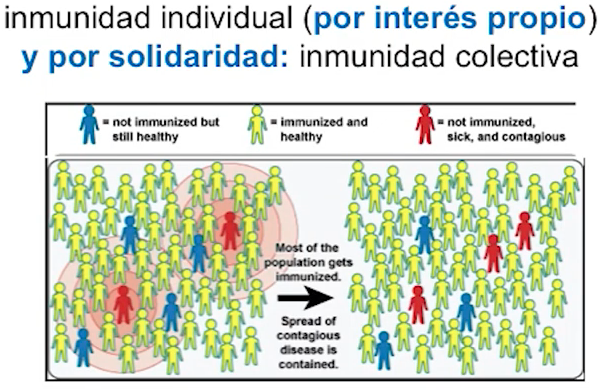 Explica qué es la inmunidad colectiva, cuál es su importancia y cuáles son los colectivos más vulnerables.La siguiente imagen muestra cómo una sociedad vacunada frente a una enfermedad determinada consigue que muy pocas personas enfermen. Relaciona el efecto de las vacunas sobre la población con la situación de confinamiento y aislamiento social que estamos viviendo para combatir una enfermedad de la que, por el momento no hay vacuna.¿Por qué hay enfermedades infecciosas que solo se padecen una vez en la vida de un individuo? Relaciona tu respuesta con la memoria inmunológica.Cite una enfermedad infecciosa erradicada en el mundo y otra que esté cerca de serlo.Explica, según la imagen, porqué en Europa no se ha conseguido erradicar el sarampión y sin embargo en Estados Unidos sí.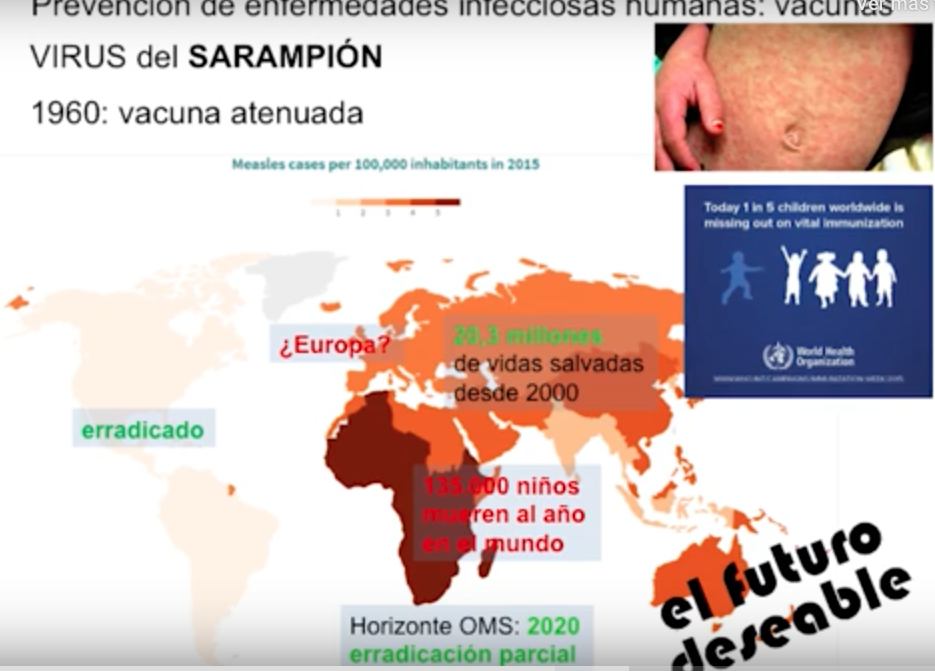 Expón cuáles son los tres motivos principales en contra de la vacunación.Elabora una pequeña reflexión acerca de las personas “antivacunas” y la situación que vivimos actualmente en la búsqueda contrarreloj de una vacuna para combatir el Sars-Co2